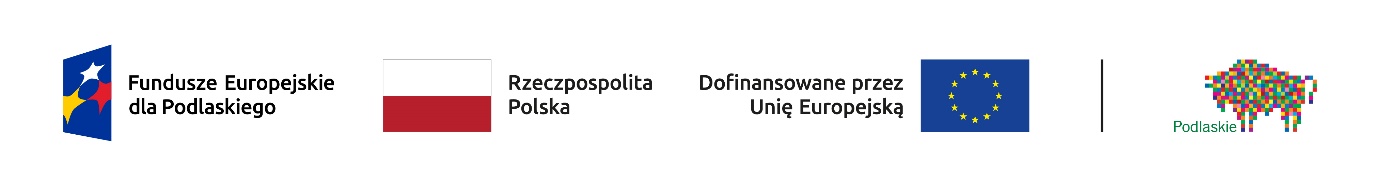 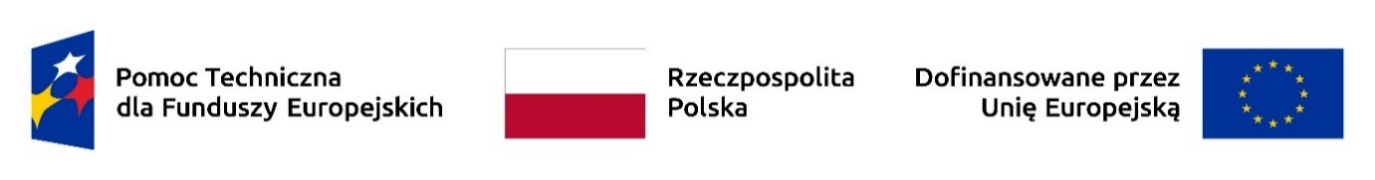 Na każdą część zamówienia zostanie zawarta odrębna umowa Wzór umowyzawarta dnia ………………………………..w Białymstoku pomiędzy:Województwem Podlaskim, z siedzibą w Białymstoku przy ul. Kardynała Stefana Wyszyńskiego 1, 15-888 Białystok, o numerze identyfikacji podatkowej NIP: 542-25-42-016, reprezentowanym przez Zarząd Województwa Podlaskiego, w imieniu którego działają:………………………………………………………………………………………………………………………………………………………………………………………………zwanym dalej Najemcą,a………………………………….………………………………….………………………………….reprezentowaną przez:………………………………………………………………………………………………zwaną dalej Wynajmującym,łącznie zwanymi Stronami.W wyniku przeprowadzonego postępowania o udzielenie zamówienia publicznego w trybie przetargu nieograniczonego, o którym mowa w art. 132 ustawy z dnia 11 września  2019 r.– Prawo zamówień publicznych (Dz. U. z 2023 r. poz. 1605 z późn. zm.. – zwanej dalej ustawą PZP)  – część ………….. , została zawarta umowa o następującej treści:§ 1Przedmiotem Umowy jest najem samochodów osobowych na potrzeby Departamentu Rozwoju Regionalnego, Departamentu Innowacji i Przedsiębiorczości oraz Departamentu Europejskiego Funduszu Społecznego Urzędu Marszałkowskiego Województwa Podlaskiego w Białymstoku:POJAZD nr 1  (samochód osobowy o napędzie elektrycznym)	Marka:               ………………………….	Model:              …………………………..	Typ:                  …………………………..	Rok prod.:         ………………………….     Wymagania techniczne oraz wyposażenie pojazdu – zgodnie Zał. nr 1 do umowy.Kwota miesięcznej opłaty za wynajem pojazdu wynosi:Cena netto						................................................... złpodatek VAT 23					................................................... zł cena brutto					            .................................................. zł.POJAZD nr 2  (samochód typu SUV/crossover na potrzeby Punktu Informacyjnego Funduszy Europejskich) 	Marka;               ………………………….	Model;               …………………………..	Typ;                    …………………………..	Rok prod.:          ………………………….     Wymagania techniczne oraz wyposażenie pojazdu – zgodnie z Zał. nr 1 do umowy.Kwota miesięcznej opłaty za wynajem pojazdu wynosi:Cena netto						................................................. złpodatek VAT 23					................................................. złcena brutto					            ................................................. zł.POJAZD nr 3  (3 samochody typu SUV/crossover na potrzeby referatów kontroli)	Marka;               ………………………….	Model;               …………………………..	Typ;                  …………………………..	Rok prod.:           ………………………….     Wymagania techniczne oraz wyposażenie pojazdów – zgodnie z Zał. nr 1 do umowy.Kwota miesięcznej opłaty za wynajem pojazdów wynosi:Cena netto						................................................. złpodatek VAT 23					................................................. złcena brutto					            ................................................. zł.POJAZD nr 4  (samochód typu SUV)	Marka;               ………………………….	Model;               …………………………..	Typ;                  …………………………..	Rok prod.:         ………………………….     Wymagania techniczne oraz wyposażenie pojazdu – zgodnie z Zał. nr 1 do umowy.Kwota miesięcznej opłaty za wynajem pojazdu wynosi:Cena netto						................................................. złpodatek VAT 23 					................................................. złcena brutto					            ................................................. zł.2. Łączna maksymalna kwota za wynajem przedmiotu umowy wynosi .................. zł brutto; słownie: ……………………………………………. za cały okres obowiązywania Umowy, zgodnie z ofertą przetargową złożoną w dniu ..............................3. Wynajmujący oświadcza, że jest właścicielem lub prawnym dysponentem pojazdów, a te nie posiadają wad fizycznych ani prawnych, a ich parametry, cechy techniczne i konstrukcyjne oraz wyposażenie odpowiadają wszelkim obowiązującym normom i wymaganiom bezpieczeństwa. § 2Strony ustalają, że opłata za wynajem zawiera:zapłatę za użytkowanie pojazdu, stały nadzór i serwis pojazdu wraz ze związanymi 
z tym kosztami, obowiązkowe ubezpieczenie samochodu od odpowiedzialności cywilnej (OC) 
i auto-casco (AC+NW), Assistance na terenie RP,sezonową wymianę opon wraz z przechowaniem (w przypadku uszkodzeń opon wynikających z niewłaściwej ich eksploatacji, koszt wymiany poniesie Najemca. 
W pozostałych przypadkach (wady fabryczne, uszkodzenia w trakcie wypadku objętego ubezpieczeniem, itp.), wymiana leży po stronie Wynajmującego,koszty uzupełniania – ewentualnych dolewek płynów eksploatacyjnych w okresie kontraktu (nie dotyczy płynu do spryskiwaczy szyb),serwis w autoryzowanych stacjach obsługi oraz dokonywanie wszelkich czynności obsługi serwisowej i napraw pojazdu (w tym badań technicznych),likwidację szkód,holowanie pojazdu w przypadku awarii, kolizji lub wypadku,koszty rejestracji pojazdu,bieżący serwis, wszelkie niezbędne naprawy oraz czynności obsługowe wynajmowanego pojazdu będą dokonywane przez stację obsługi pojazdów zlokalizowaną na terenie miasta Białegostoku lub pobliskich miejscowości (maksymalnie 10 km poza siedzibą Zamawiającego).Miesięczne opłaty za wynajem są określone dla ustalonego limitu kilometrów określonego przez Najemcę na cały okres użytkowania pojazdu, który wynosi ……. tys. km w okresie obowiązywania niniejszej umowy z dopuszczalnym zwiększeniem lub zmniejszeniem wynoszącym ……… tys. km. Przekroczenie ustalonego limitu kilometrów (po uwzględnieniu dopuszczalnego zwiększenia) przez użytkownika będzie związane z dodatkowym wynagrodzeniem dla Wynajmującego w wysokości ......... gr. brutto za każdy kilometr.W przypadku, gdy przebieg pojazdu będącego przedmiotem najmu będzie niższy (po uwzględnieniu dopuszczalnego zmniejszenia), niż ustalony w ust. 2 limit, Wynajmujący zapłaci Najemcy .................gr. brutto za każdy kilometr poniżej limitu.Rozliczenie różnic wynikających z limitu, o których mowa w ust. 2 i 3 nastąpi niezwłocznie po zakończeniu okresu najmu przewidzianego niniejszą Umową na podstawie protokołu zdawczo – odbiorczego podpisanego przez Wynajmującego i Najemcę. Koszty bieżącej eksploatacji, takie jak np.: mycie, płyny do spryskiwaczy, paliwo, oleje 
(z wyłączeniem obowiązkowych wymian wynikających z książki serwisowej), opłaty za korzystanie z autostrad i parkingów, itp. obciążają Najemcę.§ 3Okres wynajmu pojazdów określonych jako przedmiot najmu wynosi ….. miesięcy, którego bieg liczony będzie od daty przekazania pojazdów Najemcy do użytkowania protokołem zdawczo – odbiorczym.Wynajmujący zobowiązuje się wydać Najemcy wszystkie, w pełni sprawne i odpowiadające wymaganiom zamówienia oraz ofercie Wynajmującego pojazdy w terminie: do ….......§ 4Wynajmujący zapewni odbiór i zwrot wynajmowanych pojazdów na terenie miasta Białegostoku. Wraz z protokolarnym przekazaniem pojazdów Wynajmujący jest zobowiązany do dostarczenia:instrukcji obsługi pojazdu, kompletu kluczyków,dowodu rejestracyjnego wraz z dowodem ubezpieczenia pojazdu.   W przypadku stwierdzenia wad lub niezgodności z dokumentacją postępowania o udzielenie zamówienia lub, gdy brak jest jednego z dokumentów, o których mowa powyżej, lub treść tych dokumentów nie wyczerpuje określonych w postępowaniu przetargowym warunków zamówienia, Najemca odmówi odbioru pojazdów oraz wyznaczy Wynajmującemu termin na usunięcie przez Wynajmującego wad lub braków w terminie, nie dłuższym niż 7 dni. Po bezskutecznym upływie tego terminu, Najemca ma prawo odstąpić od umowy w terminie 30 dni w części lub w całości z winy Wynajmującego.Wynajmujący wskazuje do bieżącej obsługi serwisowej przedmiotu najmu stację obsługi pojazdów (nazwa, adres):  ……..…………………………………………………………..…….W przypadku awarii, wypadku, kolizji, które powodować będą konieczność dokonania napraw pojazdów, Wynajmujący może wskazać Najemcy w celu naprawy inną stację obsługi pojazdów, niż wskazaną w ust. 4, gdy do zdarzenia dojdzie w odległości większej niż 650 km od Białegostoku. Najemca jest zobowiązany do stosowania instrukcji obsługi pojazdu i wynikającej z niej konieczności dokonywania przeglądów serwisowych. Wynajmujący poinformuje wszystkich pracowników Najemcy wskazanych w § 7 ust. 1  o okresowych przeglądach technicznych (czasowych lub kilometrowych) oraz przeglądach dodatkowych, a także zorganizuje ww. przeglądy w stacji kontroli pojazdów. Najemca jest zobowiązany do współpracy w tym zakresie.Najemca przyjmuje do wiadomości, iż przeprowadzanie jakiejkolwiek zmiany 
w użytkowanych pojazdach, np. zainstalowanie w pojeździe dodatkowego wyposażenia, naklejania różnych znaków, itp. może się odbywać wyłącznie za wiedzą i zgodą Wynajmującego. Wynajmujący przyjmuje do wiadomości, iż Najemca może w dowolnym czasie umieścić na pojeździe usuwalne logo swojej Firmy (na własny koszt), przy czym demontaż ww. logo zostanie dokonany przez Wynajmującego.Najemca przyjmuje na siebie odpowiedzialność za powstanie szkód spowodowanych przez użytkowanie pojazdów niezgodnie z ich przeznaczeniem.Najemca jest zobowiązany do poinformowania e-mailem lub telefonicznie Centrum Technicznego Wynajmującego o każdej szkodzie w terminie do 48 godzin od zdarzenia lub uzyskania informacji o szkodzie oraz o ewentualnych roszczeniach innych uczestników zdarzenia, a następnie do przesłania wypełnionego i podpisanego druku zgłoszenia szkody.W przypadku zaistnienia zdarzenia, którego sprawcą jest osoba trzecia, Najemca musi zawsze uzyskać protokół policyjny z miejsca zdarzenia lub odnotować dane jednostki policji, która prowadzi sprawę. Niedotrzymanie powyższych warunków zgłoszenia szkody powoduje, iż Wynajmujący ma prawo obciążyć Najemcę kosztami naprawy w przypadku braku możliwości uzyskania odszkodowania od sprawcy zdarzenia.Wynajmujący zapewni Najemcy bez dodatkowych opłat samochód zastępczy dostępny 
w ciągu 24 godzin od momentu zgłoszenia zapotrzebowania, w każdej sytuacji uniemożliwiającej korzystanie z pojazdu, w tym w szczególności na czas naprawy, przeglądu przedłużającego się ponad 24 godziny, w przypadku likwidacji szkody ubezpieczeniowej lub szkody całkowitej; w dni robocze i wolne od pracy, bez ograniczeń czasowych, z gwarancją zapewnienia samochodu w tej samej klasie danego segmentu lub wyższej od pojazdu zastępowanego o roczniku nie starszym niż 2 lata od pojazdu będącego przedmiotem niniejszej umowy. Wynajmujący dostarczy pojazd zastępczy do miejsca wskazanego przez Najemcę.W przypadku niedostarczenia przez Wynajmującego pojazdu zastępczego w zakresie opisanym w ust. 12, Najemca dokona najmu pojazdu od podmiotu trzeciego świadczącego usługi w tym zakresie, do czasu gdy Wynajmujący nie zapewni pojazdu do świadczenia usług zgodnych z umową. W takim przypadku, wynagrodzenie za dany okres/okresy zostanie proporcjonalnie pomniejszone o część wynagrodzenia dotyczącą wynajmu pojazdu, który nie nadaje się do wykorzystania zgodnie z umową, liczoną od daty awarii do daty jej usunięcia lub dostarczenia pojazdu zastępczego. Wynajmujący dodatkowo zostanie obciążony nadwyżką kosztów poniesionych przez Najemcę z tytułu wynajmu pojazdu zastępczego u podmiotu trzeciego ponad kwotę, o którą zostało pomniejszone wynagrodzenie.W czasie mechanicznej lub powypadkowej naprawy pojazdu, Umowa nadal wiąże Strony. W okresie naprawy, Najemca jest zobowiązany do regulowania opłaty tylko wówczas, jeżeli 
w tym czasie otrzymał od Wynajmującego pojazd zastępczy. § 5Faktura VAT za miesięczne okresy najmu będzie wystawiana do 10-ego dnia miesiąca następującego po miesiącu, którego dotyczy faktura. Zapłata zostanie dokonana przez Najemcę przelewem, na rachunek wskazany przez Wynajmującego o numerze: …………………………………………………………………………………………………....,w terminie 21 dni od daty otrzymania prawidłowo wystawionej faktury VAT.Podstawą wystawienia pierwszej faktury VAT będą protokoły zdawczo-odbiorcze pojazdów.Jeżeli pierwszy okres wynajmu nie pokrywa się w pełni z miesiącem kalendarzowym, zostanie on włączony w pierwszy pełny okres wynajmu i obliczony proporcjonalnie, przy czym do wyliczeń przyjmuje się miesiąc kalendarzowy jako 30 dni.§ 6Najemca obciąży Wynajmującego karami umownymi w następujących przypadkach:niewydania przedmiotu umowy w terminie określonym w § 3 ust. 2  w wysokości 0,2% wartości łącznej maksymalnej kwoty za wynajem przedmiotu umowy, za każdy dzień zwłoki,gdy którakolwiek ze Stron odstąpi od umowy z przyczyny nieleżącej po stronie Najemcy, w wysokości 10% wartości łącznej maksymalnej kwoty za wynajem przedmiotu umowy,niedostarczenia samochodu zastępczego w terminie określonym w § 4 ust. 12 w wysokości 500,00 zł za każdy dzień zwłoki.Łączna wysokość kar umownych nałożonych na Wynajmującego nie może przekroczyć 20% wartości łącznej maksymalnej kwoty za wynajem przedmiotu umowy.Poziom kar umownych dotyczy całego okresu realizacji zamówienia jak i kolejnych okresów rozliczeniowych (miesięcy), w których wystąpiły okoliczności będące podstawą do naliczenia kar umownych.Strony zastrzegają sobie prawo do dochodzenia odszkodowania przewyższającego zastrzeżone kary umowne na zasadach ogólnych.Wynajmujący wyraża zgodę na potrącenie kar umownych przez Najemcę z przysługującego Wynajmującemu wynagrodzenia (opłat za wynajem).
§ 7Do kontaktów z Wynajmującym dotyczących bieżącej eksploatacji przedmiotu najmu oraz 
w sprawach realizacji niniejszej umowy są upoważnione następujące osoby:ze strony Wynajmującego - ………………………………….,ze strony Najemcy - ………………………………...................Najemca oraz Wynajmujący są zobowiązani do każdorazowego wzajemnego poinformowania, o zmianie danych osoby lub osób bezpośrednio odpowiedzialnych za nadzór techniczny oraz kontakty dotyczące bieżącej eksploatacji przedmiotu najmu.§ 8Najemca zobowiązuje się zwrócić pojazdy w stanie niepogorszonym, z wyjątkiem zużycia wynikającego z prawidłowej eksploatacji.Zwrot pojazdów nastąpi w terminie 3 dni roboczych od dnia będącego ostatnim dniem najmu pojazdów na podstawie protokołu zdawczo – odbiorczego w miejscu wskazanym przez Wynajmującego w Białymstoku.Ponadnormatywne zużycie pojazdów oznacza niżej wymienione uszkodzenia stwierdzone na zakończenie trwania umowy najmu, które nie zostały usunięte w ramach ubezpieczenia przedmiotu najmu (wynikające z nieprawidłowej eksploatacji):wgniecenie lub ślady uderzeń o średnicy powyżej 20 mm, nawet jeśli nie naruszają struktury lakieru;zadrapania o długości powyżej 100 mm lub zadrapania na zewnętrznych lakierowanych częściach nadwozia, a także wszelkie zadrapania, które nie mogą być usunięte za pomocą polerowania i wiążą się z koniecznością wykonania prac lakierniczych;wgniecenia lub ślady uderzeń, powodujące ubytek powłoki lakierniczej i/lub ze śladami korozji;wgniecenia, ślady uderzeń lub zadrapania, które uszkodziły lakier aż do metalu lub noszą ślady rdzy;uszkodzenia mechaniczne podwozia i/lub brak osłon pod silnikiem;pęknięcia lub nacięcia zderzaków;uszkodzenia lub zadrapania deformujące zderzak, o średnicy przekraczającej 50 mm;zabrudzenia fotela nie dające się usunąć, podarta tapicerka. Zabrudzenia podpowierzchniowe, które nie mogą być usunięte poprzez normalne czyszczenie tapicerki;uszkodzenia tapicerki wskutek przypalenia lub przecięcia;zabrudzenia podsufitki nie dające się usunąć poprzez normalne czyszczenie;zabrudzenia dywaników/tapicerki w przedziale bagażowym, jeśli plamy nie mogą być usunięte poprzez normalne czyszczenie;pozostawione w samochodzie otwory po montażu dodatkowego wyposażenia;uszkodzenia tapicerki/wykończenia wnętrza wskutek celowych uszkodzeń mechanicznych a nie normalnej eksploatacji;pęknięcia wkładu lusterek;zadrapania o długości powyżej 50 mm, które przebiły się przez powłokę lakierniczą (dotyczy lusterek lakierowanych). W przypadku lusterek nielakierowanych zadrapania, których głębokość sięga struktury materiału;uszkodzenia boczne opony wskutek parkowania na krawężnikach lub innego niewłaściwego użytkowania (np. guzy);widoczne zewnętrzne uszkodzenia, spowodowane uderzeniami lub obtarciami 
(np. od krawężników). Mechaniczne zniekształcenia lub ubytki materiału powierzchni bocznych opony, nie będące uszkodzeniami spowodowanymi przez wadliwe opony;wyłamane fragmenty lub brak części kołpaków. Uszkodzenia lub zadrapania, powodujące deformację kołpaka. Uszkodzenie, deformacja lub ubytki fragmentów obręczy.Najemca zastrzega, że uszkodzenia wymienione w ust. 3, które zostały wykryte w pojazdach i zgłoszone przez niego w trakcie trwania umowy najmu, a które pozostały po wcześniej przeprowadzonych naprawach serwisowych lub też innych naprawach w ramach umowy najmu, nie mogą obciążać Najemcy.§ 9Najemca na podstawie art. 455 ust. 1 ustawy PZP dopuszcza możliwość dokonania istotnych zmian umowy w stosunku do treści oferty, na podstawie której dokonano wyboru Wynajmującego, w niżej wymienionym zakresie:zmiany terminu realizacji Umowy, w przypadku zaistnienia zdarzeń będących następstwem wystąpienia siły wyższej, uniemożliwiającej Wynajmującemu wykonanie Umowy, o czas niezbędny do wykonania Umowy,zmiany parametrów technicznych lub wyposażenia pojazdów w stosunku do określonych przez Najemcę w umowie, w sytuacji, gdy Najemca zaoferuje pojazdy o takich samych lub lepszych parametrach i wyposażeniu w cenie oferowanej w postępowaniu przetargowym, a wartość opłat za wynajem nie ulegnie zmianie, w sytuacji braku dostępności samochodów o właściwych parametrach na rynku.Wszelkie zmiany umowy wymagają aneksu sporządzonego z zachowaniem formy pisemnej, pod rygorem nieważności.Jeżeli o zmianę postanowień umowy wnioskuje Wynajmujący, przedkłada wniosek Najemcy o dokonanie zmiany na co najmniej 14 dni przed zamierzonym wejściem w życie takiej zmiany. Wniosek powinien być należycie uzasadniony przez Wynajmującego i zaakceptowany przez przedstawiciela Najemcy. Zmiana jest dopuszczalna w zakresie niezbędnym do prawidłowej realizacji umowy.Wszystkie powyższe zapisy stanowią katalog zmian, na które Najemca może wyrazić zgodę. Nie stanowią jednocześnie zobowiązania do wyrażenia takiej zgody.Zmiana osób do kontaktów z § 7 ust. 1 nie wymaga aneksowania, a jedynie mailowego powiadomienia Strony.§ 10Najemca jest uprawniony do odstąpienia od Umowy w terminie 30 dni od dnia uzyskania przez niego wiedzy o okoliczności uzasadniającej odstąpienie, bez obowiązku wzywania Wynajmującego i wyznaczania Wynajmującemu dodatkowego terminu, w przypadku:gdy zwłoka Wynajmującego w wykonaniu Przedmiotu Umowy lub choćby jednego z elementów składających się na Przedmiot Umowy w stosunku do terminu, o którym mowa w § 3 ust. 2 Umowy, przekroczy 14 dni,dostarczenia pojazdów niespełniających wymogów określonych w Umowie,dostarczenia pojazdów z istotnymi wadami,gdy wysokość kar umownych nałożonych na Wynajmującego naliczonych na podstawie Umowy osiągnie maksymalną wysokość określoną w § 6 ust. 2,gdy Wynajmujący zakończy lub zawiesi prowadzenie działalności gospodarczej albo przystąpi do procedury likwidacji,gdy zostanie wydany nakaz zajęcia majątku Wynajmującego, który uniemożliwi realizację umowy chociażby w części.W razie zaistnienia istotnej zmiany okoliczności powodującej, że wykonanie Umowy nie leży w interesie publicznym, czego nie można było przewidzieć w chwili zawarcia Umowy, lub dalsze wykonywanie Umowy może zagrozić podstawowemu interesowi bezpieczeństwa państwa lub bezpieczeństwu publicznemu; Najemca może odstąpić od Umowy w terminie 30 dni od powzięcia wiadomości o powyższych okolicznościach.Najemca może odstąpić od Umowy, jeżeli zachodzi, co najmniej jedna z następujących okoliczności:a) dokonano zmiany umowy z naruszeniem art. 454 i art. 455 ustawy PZP,b) wynajmujący w chwili zawarcia umowy podlegał wykluczeniu na podstawie art. 108ustawy PZP,c) Trybunał Sprawiedliwości Unii Europejskiej stwierdził, w ramach procedury przewidzianej w art. 258 Traktatu o funkcjonowaniu Unii Europejskiej, że Rzeczpospolita Polska uchybiła zobowiązaniom, które ciążą na niej na mocy Traktatów, dyrektywy 2014/24/UE, dyrektywy 2014/25/UE i dyrektywy 2009/81/WE, z uwagi na to, że zamawiający udzielił zamówienia z naruszeniem prawa Unii Europejskiej.W przypadku, o którym mowa w ust. 3 lit. a), Najemca odstępuje od umowy w części, której zmiana dotyczy.W przypadku, o którym mowa w ust. 1-3, Wynajmujący może żądać wyłącznie wynagrodzenia należnego z tytułu wykonania części umowy.Wynajmującemu przysługuje prawo odstąpienia od umowy w szczególności, jeżeli Najemca odmawia bez uzasadnionej przyczyny odbioru pojazdów. Każdorazowo odstąpienie od umowy będzie dokonywane na piśmie z podaniem przyczynodstąpienia. § 11Najemca stosownie do treści art. 436 pkt 4 lit. b) ustawy Prawo Zamówień Publicznych przewiduje możliwość dokonania zmiany wysokości wynagrodzenia należnego Wynajmującemu, o którym mowa w § 1 ust. 1 i 2 umowy, w formie pisemnego aneksu, każdorazowo w przypadku wystąpienia zmiany:stawki podatku od towarów i usług lub podatku akcyzowego,wysokości minimalnego wynagrodzenia za pracę albo wysokości minimalnej stawki godzinowej, ustalonych na podstawie ustawy z dnia 10 października 2002 r. 
o minimalnym wynagrodzeniu za pracę,zasad podlegania ubezpieczeniom społecznym lub ubezpieczeniu zdrowotnemu lub wysokości stawki składki na ubezpieczenia społeczne lub ubezpieczenie zdrowotne,zasad gromadzenia i wysokości wpłat do pracowniczych planów kapitałowych, 
o których mowa w ustawie z dnia 4 października 2018 r. o pracowniczych planach kapitałowych, jeżeli zmiany te będą miały bezpośredni wpływ na koszty wykonania Umowy przez Wynajmującego.Zmiana wysokości wynagrodzenia obowiązywać będzie z dniem wejścia w życie zmian, 
o których mowa w ust. 1, pod warunkiem złożenia przez Wynajmującego wniosku o zmianę wraz z uzasadnieniem zawierającym w szczególności szczegółowe wyliczenie całkowitej kwoty, o jaką wynagrodzenie Wynajmującego powinno ulec zmianie, w terminie 30 dni od daty wejścia w życie zmienionych przepisów prawa. W przypadku złożenia Wniosku o zmianę po upływie w/w terminu, zmiana będzie obowiązywać od daty zawarcia aneksu do umowy.W przypadku wystąpienia zmiany, o której mowa w ust. 1, wartość wynagrodzenia netto nie zmieni się, a wartość wynagrodzenia brutto zostanie wyliczona na podstawie nowych przepisów. W terminie 14 dni roboczych od dnia przekazania wniosku, o którym mowa w ust. 2, Najemca przekaże Wynajmującemu informację o zakresie, w jakim uwzględnia wniosek oraz wskaże kwotę, o którą wynagrodzenie należne Wynajmującemu powinno ulec zmianie, albo informację o nie zatwierdzeniu wniosku wraz z uzasadnieniem.5. Zawarcie aneksu nastąpi nie później niż w terminie 10 dni roboczych od dnia uwzględnienia wniosku o dokonanie zmiany wysokości wynagrodzenia należnego Wynajmującemu.§ 12Najemca przewiduje możliwość zmiany wysokości wynagrodzenia należnego Wynajmującemu (opłat za wynajem) w przypadku zmiany cen materiałów lub kosztów związanych z realizacją zamówienia, z tym zastrzeżeniem, że:minimalny poziom zmiany ceny materiałów lub kosztów, uprawniający strony umowy do żądania zmiany wynagrodzenia wynosi 5% w stosunku do cen lub kosztów z miesiąca, w którym złożono ofertę Wynajmującego,poziom zmiany wynagrodzenia zostanie ustalony na podstawie wskaźnika zmiany cen materiałów lub kosztów ogłoszonego w komunikacie prezesa Głównego Urzędu Statystycznego, ustalonego w stosunku do kwartału, w którym została złożona oferta Wynajmującego; poziom zmiany będzie stanowił różnicę ceny materiałów lub kosztów ogłoszonych w komunikacie prezesa Głównego Urzędu Statystycznego z miesiąca, za który wnioskowana jest zmiana a poziomem cen materiałów/ kosztów wynikających z komunikatu Prezesa GUS za miesiąc, w którym została złożona oferta Wynajmującego,sposób określenia wpływu zmiany ceny materiałów lub kosztów na koszt wykonania zamówienia nastąpi na podstawie wniosku Strony wnioskującej o zmianę i dokumentów dołączonych do tego wniosku potwierdzających m.in. rzeczywiste zastosowanie poszczególnych materiałów/poniesienie poszczególnych kosztów w ramach niniejszego zamówienia, a także na podstawie komunikatów Prezesa GUS, o których mowa w pkt 2 powyżej. Zmiana wynagrodzenia może nastąpić na podstawie pisemnego aneksu podpisanego przez obie Strony Umowy. maksymalna wartość zmiany wynagrodzenia, jaką dopuszcza się, to łącznie 5% w stosunku do wartości łącznej maksymalnej kwoty za wynajem przedmiotu umowy określonej w § 1 ust. 2 umowy;zmiana wynagrodzenia może nastąpić co kwartał, począwszy najwcześniej od 13-go miesiąca obowiązywania niniejszej Umowy.§ 13W sprawach nie uregulowanych niniejszą Umową mają zastosowanie postanowienia Kodeksu Cywilnego oraz ustawy Prawo zamówień publicznych.Wszelkie spory powstałe w związku z wykonywaniem niniejszej umowy będą rozwiązywane polubownie, a w przypadku braku porozumienia właściwym będzie sąd powszechny w Białymstoku, właściwy rzeczowo.§ 14Umowa sporządzona jest w dwóch jednobrzmiących egzemplarzach, po jednym dla każdej 
ze Stron.         WYNAJMUJĄCY:							NAJEMCA:………………………………….                                              …………………………………Załączniki:Załącznik nr 1. Opis przedmiotu zamówieniaZałącznik nr 2. Oferta Wynajmującego.Zamówienie finansowane z Europejskiego Funduszu Społecznego oraz budżetu województwa w ramach Pomocy Technicznej EFS+ Programu Fundusze Europejskie dla Podlaskiego 2021-2027.Zamówienie finansowane z Europejskiego Funduszu Rozwoju Regionalnego oraz budżetu państwa w ramach Pomocy Technicznej dla Funduszy Europejskich na lata 2021-2027.